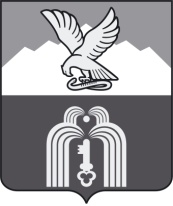 Российская ФедерацияР Е Ш Е Н И ЕДумы города ПятигорскаСтавропольского краяО досрочном освобождении от обязанностей членов избирательной комиссии муниципального образования города-курорта Пятигорска с правом решающего голоса Мягких Е.Г. и Дворникова В.Ю.В соответствии с подпунктом «а» пункта 6 статьи 29 Федерального закона «Об основных гарантиях избирательных прав и права на участие в референдуме граждан Российской Федерации», на основании заявлений о сложении полномочий члена избирательной комиссии муниципального образования города-курорта Пятигорска с правом решающего голоса Мягких Екатерины Георгиевны и Дворникова Валентина Юрьевича, назначенных в состав избирательной комиссии муниципального образования города-курорта Пятигорска по предложению избирательной комиссии Ставропольского края, Дума города ПятигорскаРЕШИЛА:Освободить Мягких Екатерину Георгиевну и Дворникова Валентина Юрьевича от обязанностей члена избирательной комиссии муниципального образования города-курорта Пятигорска с правом решающего голоса до истечения срока своих полномочий.2. Предложить избирательной комиссии Ставропольского края внести в установленном порядке предложения по кандидатурам новых членов избирательной комиссии муниципального образования города-курорта Пятигорска с правом решающего голоса.3. Утвердить текст информационного сообщения о приеме предложений по кандидатурам членов избирательной комиссии с правом решающего голоса в состав избирательной комиссии муниципального образования города-курорта Пятигорска (далее – информационное сообщение) согласно Приложению к настоящему решению.4. Установить срок для приема предложений по кандидатуре членов избирательной комиссии с правом решающего голоса в состав избирательной комиссии муниципального образования города-курорта Пятигорска – в течение 5 (пяти) рабочих дней со дня официального опубликования информационного сообщения, указанного в пункте 3 настоящего решения.5. Направить копию настоящего решения в избирательную комиссию Ставропольского края, избирательную комиссию муниципального образования города-курорта Пятигорска.6. Опубликовать информационное сообщение, указанное в пункте 3 настоящего решения, в газете «Пятигорская правда».7. Настоящее решение вступает в силу со дня его подписания.ПредседательДумы города Пятигорска                                                                  Л.В.Похилько1 июня 2021 г.№ 25-68 ГДПРИЛОЖЕНИЕк решению Думы города Пятигорскаот 1 июня 2021 года № 25-68 ГДИНФОРМАЦИОННОЕ СООБЩЕНИЕО ПРИЕМЕ ПРЕДЛОЖЕНИЙ ПО КАНДИДАТУРАМ ЧЛЕНОВ ИЗБИРАТЕЛЬНОЙ КОМИССИИ С ПРАВОМ РЕШАЮЩЕГО ГОЛОСА в состав избирательной комиссии муниципального образования города-курорта ПятигорскаВ связи с досрочным прекращением полномочий двух членов избирательной комиссии муниципального образования города-курорта Пятигорска с правом решающего голоса, назначенных по предложению избирательной комиссии Ставропольского края, руководствуясь пунктом 11 статьи 29 Федерального закона «Об основных гарантиях избирательных прав и права на участие в референдуме граждан Российской Федерации», Законом Ставропольского края «О системе избирательных комиссий в Ставропольском крае», Уставом муниципального образования города-курорта Пятигорска, Дума города Пятигорска объявляет прием предложений по кандидатурам для назначения двух членов избирательной комиссии муниципального образования города-курорта Пятигорска с правом решающего голоса.Срок для приема предложений по кандидатурам членов избирательной комиссии с правом решающего голоса в состав избирательной комиссии муниципального образования города-курорта Пятигорска – в течение 5 (пяти)  рабочих дней со дня опубликования настоящего сообщения.В Думу города Пятигорска предложения по кандидатуре в состав избирательной комиссии муниципального образования города-курорта Пятигорска подают:политические партии, выдвинувшие списки кандидатов, допущенные к распределению депутатских мандатов в Государственной Думе Федерального Собрания Российской Федерации, политические партии, выдвинувшие списки кандидатов, допущенные к распределению депутатских мандатов в Думе Ставропольского края;другие политические партии и иные общественные объединения;собрания избирателей по месту жительства, работы, службы, учебы, избирательная комиссия Ставропольского края.В избирательную комиссию Ставропольского края предложения по кандидатурам в состав избирательной комиссии муниципального образования города-курорта Пятигорска подают:общественные объединения, за исключением общественных объединений, указанных в пункте 8 статьи 24 Федерального закона «Об основных гарантиях избирательных прав и права на участие в референдуме граждан Российской Федерации»;собрания избирателей по месту жительства, работы, службы, учебы.В Думу города Пятигорска и избирательную комиссию Ставропольского края представляются следующие документы:1) решение уполномоченного (руководящего или иного) органа о внесении предложения по кандидатуре в состав избирательной комиссии муниципального образования города-курорта Пятигорска (с приложением документов, удостоверяющих право этого органа на выдвижение кандидатур в состав избирательной комиссии);2) письменное согласие гражданина Российской Федерации на его назначение в состав избирательной комиссии муниципального образования города-курорта Пятигорска;3) копия паспорта или документа, заменяющего паспорт гражданина Российской Федерации, содержащего сведения о гражданстве и месте жительства лица, кандидатура которого предложена в состав избирательной комиссии.4) копия документа лица, кандидатура которого предложена в состав избирательной комиссии (трудовой книжки либо справки с основного места работы), подтверждающего сведения об основном месте работы или службы, о занимаемой должности, а при отсутствии основного места работы или службы - копия документа, подтверждающего сведения о роде занятий, то есть о деятельности, приносящей ему доход, или о статусе неработающего лица (пенсионер, безработный, учащийся (с указанием наименования учебного заведения), домохозяйка, временно неработающий);5) две фотографии лица, предлагаемого в состав избирательной комиссии, размером 3x4 см (без уголка).Предложения по кандидатурам в состав избирательной комиссии муниципального образования города-курорта Пятигорска направляются:в Думу города Пятигорска по адресу: город Пятигорск, площадь Ленина, 2, кабинет 309, контактный телефон: (8793) 97-32-25, с 09.00 до 17.00 (перерыв с 13.00 до 14.00) – в рабочие дни; в избирательную комиссию Ставропольского края по адресу: город Ставрополь, площадь Ленина, 1, в рабочие дни; контактный телефон: (8652) 22-72-10. Управляющий деламиДумы города Пятигорска                                                                  Е.В.Михалева